                                       PRESENTACION DE CANDIDATURA.            Según establece las disposiciones establecidas en la RESOLUCION de 25 de mayo de 2016, por el que se regula la participación de la comunidad educativa y los órganos de gobierno de los centros docentes públicos que imparten enseñanzas de carácter no universitario en Andalucía.      D./Dª.__________________________________________________________ ____________                                                                                                                                   con D.N.I.                  __________  y domiciliado en________________ calle_______________________numero____________teléfono___________________mediante la presente manifiesta su intención de presentarse como candidato en representación del sector(1)__________________a las Elecciones al Consejo Escolar del CEIP Sacratif de Carchuna, que tendrán lugar en este Centro durante los días del 8 al 10 del próximo mes de noviembre..                    	En Carchuna, a      ____ de octubre  de 2016Firmado :______________________SR. PRESIDENTE DE LA JUNTA ELECTORAL DEL CEIP SACRATIF.[1] Subrayar lo que proceda: padre/madre, tutor o representante legal profesor o profesora, alumno o alumna, miembro del personal de administración y serviciosCeip SacratifC/ Hernan Cortes s/n CP18730 Carchuna.Tfnos.  T: 958649928-671533291Fax 958649927ceipsacratif@gmail.com    CÓDIGO: 18006820CIF S-4111001-FREGISTRO DE LA SECRETARÍA FECHA: __/__/____REGISTRO DE ENTRADANúmero: (SE CUMPLIMENTA EN EL CENTRO)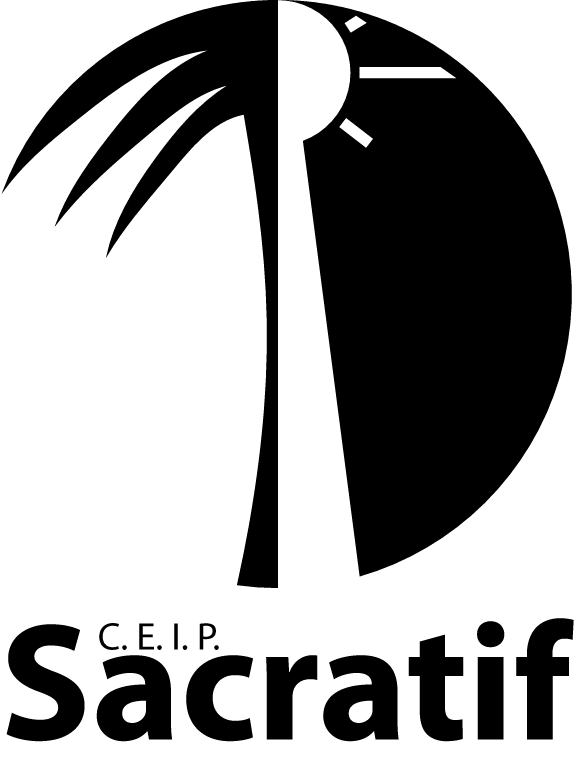 